Cia de Teatro e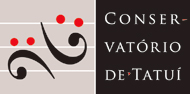 Setor de Artes CênicasV SARAU CULTURAL DE ARTES CÊNICASDIA 03/07/2019 - HORÁRIO DAS 15H ÀS 21HFICHA DE INSCRIÇÃO Responsável: Semestre:				Período: Professor Responsável:Contato:					e-mail:Nome do Trabalho:Expressão Artística: Sinopse:Espaço Necessário:			Máximo de Platéia:Tempo de duração:			Tempo necessário para montagem:Elenco por ordem alfabética:Preferência de Horário para apresentação: 	(    ) Vespertino       (     ) Noturno				Ciente: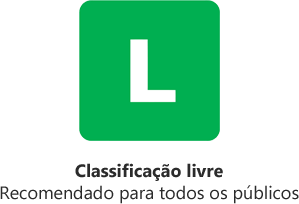 